   Montecorvino Rovella, Italy 6th to 8th November 2019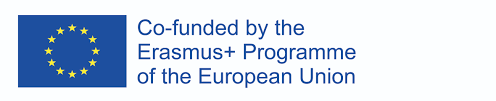 AGREEMENTSfor the Erasmus+ project“ Sustainable development Goals Action!”2019-1-ES01-KA229-063845The partners will meet for 3 LTTAs only teachers, of 3 days each:C1- Italy, 6 - 9 November 2019C2- Finland, 19-21 February 2020C5 Romania, 16- 20 February 2021The partners will meet for 3 LTTAs with students of 5 days each:C3 France, 11 -15 May 2020C4 Bulgaria 11- 17 October 2020C6 Catalonia, Spain 9-15 May 2021All national coordinators will take part in all 6 meetings.All national coordinators will be responsible to achieve and implement all the project aims and activities according to the application form of the project. The coordinator school will be responsible for creating three eTwinning projects within the SDGs Action Erasmus project, communication and coordination of the SDGs Box Game and E+PRP. The Bulgarian school will be responsible for the Website and social media of the project. The Italian and French schools will be responsible of the ICT Tools that are required in the project and supervising the Scratch Game all along the project. The Finnish school will be responsible for the evaluation of the project activities and creation the assessment documents. The Romanian school will be responsible for the promotion of the integration of the SDGS into the school curriculum.All the participant schools are responsible of the dissemination before, during and after the project. Each school will share a good practice during LTTA with only teachers to learn new methods of teaching. All partners will make the project visible on their school websites by providing links to important information about the project. They will also create schools bulletin boards and  Erasmus+ corners.Each school needs to have from the students’ parents’ permission to use photographs and video materials of students on online media and web tools for all the participant countries.The official Erasmus project logo will be used for all the official productions such as videos, presentations and documents. The coordinator institution will create the activities on the Mobility Tool (MT) and the partner countries will fill in their own Mobility Tool (MT). Each country will be responsible to manage its own budget. Bulgaria – Natasha DzhurkovaCatalonia- Fina Vendrell Finland– Raija KarkkainenFrance: Cecile Thomas Italiy- Silvia De VitaRomania – Bianca Ene 